Työpaikkailmoituksen rakenneOTSIKKOPidä otsikko mahdollisimman selkeänä esim. työnimike, yritys, sijaintiVoit myös lisätä työnimikkeeseen lisätietoa antavia adjektiiveja esim. ”myyntitaitoinen markkinointiassistentti”, mutta vältä käyttämästä sellaisia nimikkeitä, joita hakukoneiden on vaikea löytää esim. ”Huippulahjakas koodininja”. Tuo persoonallisuutta mieluummin esille itse ilmoitustekstissä otsikon sijaan.  YRITYKSEN ESITTELYEnsimmäisessä kappaleessa voit kertoa hieman taustaa yrityksestäsi. Kerro myös heti alkuun, mitä olette etsimässä. TEHTÄVÄNKUVAUS JA EDELLYTYKSET HAKIJALTAKerro tarkemmin, mitä haettuun tehtävänkuvaan kuuluu ja mitä taitoja tai edellytyksiä toivotte hakijalta. Tehtävänkuvausta ei tarvitse esittää listaamalla, vaan voit myös kirjoittaa sen auki esimerkiksi kuvaamalla minkälainen tyypillinen työpäivä on. MITÄ TARJOATTE HAKIJALLEJotta työpaikkailmoituksesi olisi mahdollisimman houkutteleva, kerro mitä yrityksenne tarjoaa työntekijälle. Voit mainita esimerkiksi eduista, koulutusmahdollisuuksista, työtiloista ja -välineistä, joustavista työajoista jne. Hakijoita kiinnostaa myös tulevat työkaverit, joten kannattaa ehdottomasti kertoa minkälainen työyhteisö on ja liittää ilmoitukseen kuvia tai videoita.LISÄTIEDOTTyypillisesti hakijoita kiinnostaa työpaikan sijainti, joten siitä kannattaa mainita. Lisätietojen kysymistä varten yhteyshenkilöksi kannattaa valita sellainen henkilö, joka konkreettisesti tietää työtehtävästä ja työyhteisöstä. Hyvä yhteyshenkilö voi olla esimerkiksi tiimiesimies. Jos henkilö on kiireinen, voit laittaa ilmoitukseen soittoajan, jolloin hänellä on aikaa vastata hakijoiden puheluihin.  

HAKEMINENÄlä unohda mainita hakemiseen liittyviä käytännön asioita. Tärkeitä ovat viimeinen hakupäivä, työn aloituspäivämäärä (jos tarkkaa) sekä miten haetaan.Esimerkki-ilmoitus, jota voit käyttää pohjana tai saada siitä ideoita:Prosessinhoitaja, Esimerkki-Yritys Oy, TampereEsimerkki-Yritys Oy on kansainvälinen teollisuusalan yritys, joka on erikoistunut kumi- ja muovituotteiden valmistukseen. Toimintamme perustuu laadukkaaseen ja laajaan tuotevalikoimaan, jota pyrimme kehittämään jatkuvasti pystyäksemme vastaamaan asiakkaidemme ja muuttuvan maailman tarpeisiin. Etsimme nyt prosessinhoitajaa vakituiseen työsuhteeseen Tampereen toimipisteeseemme. Tehtäviisi kuuluu:Valmistusprosessien valvonta XX-järjestelmän avulla.Mahdollisten virheiden korjaus ohjausjärjestelmää säätämälläVirhetilanteiden raportointi ja seurantaEdellytämme sinulta:Muutaman vuoden kokemusta tuotantotyöstä tai soveltuvaa koulutustaHuolellista ja itsenäistä työotettaKiinnostusta alaa kohtaan ja valmiutta oppia uuttaTarjoamme sinulle:Vakituisen työn vastuullisessa yrityksessä, jossa on hyvät etenemismahdollisuudetMahdollisuuden käydä koulutuksissa ja kehittää ammatillista osaamistasiKattavan työterveyshuollonLounas- ja puhelinedunMukavan työyhteisön ja työkaveritLisätietojaToimipisteemme sijaitsee Tampereen keskustassa hyvien kulkuyhteyksien päässä.Lisätietoja tehtävästä antaa tuotantopäällikkö Maija Meikäläinen, puh.050-000 0000 tai maija.meikalainen@esimerkkiyritys.fi 

Hakeminen

Mikäli kiinnostuit, jätä hakemus 12.12.2019 mennessä ja liitä mukaan ansioluettelosi sekä palkkatoiveesi. Toivomme, että voisit aloittaa mahdollisimman pian, mutta viimeistään helmikuun alussa.  Lue lisää verkkosivujemme Uratarinoita-osiosta ja tutustu tuleviin työkavereihisi videolla. Tältä ilmoitus näyttää Monsterin sivulla: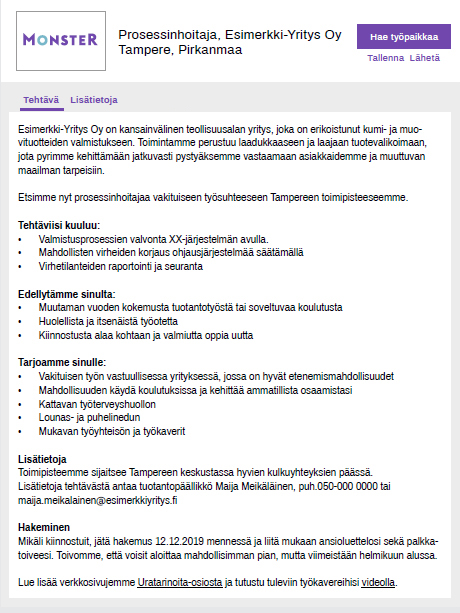 